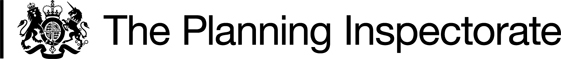 Decision Consent is granted for the proposed works in accordance with the application and subject to the following condition:The fencing and associated structures shall be removed and the commons re-instated no later than 15 years from the date of this approval.Preliminary MattersI made an inspection of the site on 21 November 2022 when I was able to view the existing fencing.For purposes of identification only the location of the proposed works is shown marked in red on the attached plans.The ApplicationThe application relates to 3 plantations of trees within 2 commons, CL20 Caldbeck Common  and CL46 Uldale Fells. The plantations are referred to as Branthwaite and Burblethwaite, both within Caldbeck Common, and Charleton Gill, which is partly in Caldbeck Common and partly in Uldale Fells Common. The application is made on behalf of the Caldbeck Commoners Association and proposes the retention for a further period of 15 years of a total of 3161m of temporary fencing. Consent for the erection of the fencing was originally granted in 2008 for a period of 15 years to protect newly planted trees from damage by animals.Main IssuesI am required by Section 39 of the 2006 Act to have regard to the following  in determining this application:The interests of persons having rights in relation to, or occupying, the land (and in particular persons exercising rights of common over it);The interests of the neighbourhood;  the public interest;any other matter considered to be relevant.I will also have regard to published guidance (Department for Environment, Food and Rural Affairs (Defra) Common Land Consents Policy Guidance, November 2015) in relation to the determination of applications under Section 38.The interests of persons occupying or having rights over the landOver 70 people have rights over Caldbeck Common within which most of the application sites lie. Caldbeck Common is subject to rights to graze sheep, cattle, horses, ponies, pigs and poultry totalling 4571 livestock units approximately. There are currently 24 active graziers grazing sheep and cattle. Livestock numbers and grazing frequency are restricted by the terms of a Higher Level Stewardship Agreement (HLSA) with Natural England (NE). Uldale Fells has 10 active graziers grazing sheep and cattle and numbers and frequency are similarly restricted by a HLSA with NE.The fencing of the 3 plantations, which cover a small part of the commons (10.76ha out of 3985ha for Caldbeck and 3.05ha out of 1384ha for Uldale) has been in place for 15 years already without attracting any complaint from people occupying or having rights over the land.All rights holders on Caldbeck Common were consulted about the current application and an open meeting attended mainly by active graziers was held. The proposal was also publicised in the parish magazines of the 2 parishes concerned. No adverse comment was received from anyone having rights over the land or residing in the parishes concerned. Ireby and Uldale Parish Council has commented that it has no objection to the application and feels that the fencing should remain.I also note that the application is made on behalf of the Caldbeck Commoners themselves with the agreement of the owner of the land, The Lake District National Park Authority (LDPNA).Overall, the proposed retention of fencing will have no adverse effect on persons occupying or having rights over the land.The interests of the neighbourhoodThe 2006 Act does not define the term ‘neighbourhood’. Only a limited number of people live close to the sites of the fencing but, the nature of the area and the fact that it lies within a National Park means that it is of significant wider public interest. However, it is likely that the interests of local residents and the wider public are generally similar regarding the application.Normally, works on common land should only be permitted on common land if they maintain or improve the condition of the common or where they confer some wider public benefit and are either temporary in duration or have no significant or lasting impact.In this case, the proposed works are temporary albeit intended to be in place for a further 15 years in addition to the 15 years during which they have already existed. It is also argued by the applicant (and others) that they will result in the improvement of the commons in terms of nature conservation and landscape and thereby confer wider public benefits.The public interestSection 39(2) of the 2006 Act provides that the public interest includes the public interest in: nature conservation, the conservation of the landscape, the protection of public rights of access to any area of land and the protection of archaeological remains and features of historic interest.Nature ConservationCaldbeck and Uldale Commons form part of the Skiddaw Group Site of Special Scientific Interest (SSSI) which in turn forms part of the Lake District High Fells Special Area of Conservation (SAC). NE, the official body responsible for advising on the public interest of the commons regarding the natural environment has made a number of comments on the application. In particular, it is stated that the fencing has been successful in allowing the growth of trees, shrubs and other habitats. However, as the plantations are on the edge of the commons in places readily accessible to sheep, if the fences are removed, it is likely that sheep would congregate in these areas. This would result in damage to young trees, many of which are still of a size where they would be vulnerable. It would also have a significant adverse impact on developing ground flora.NE also considers that retention of the fencing as proposed would accord with government policy as set out in the 25 Year Environment Plan and the Environment Act. It would also enhance the SSSI and the SAC.Since the UK’s exit from the EU, farming subsidies and agri-environment schemes are going through radical changes. There is considerable uncertainty over whether and for how long the commons will be able to stay in a HLSA and when they will be able to transfer to another scheme. NE believes that a consent period of 15 years is required to carry the commoners over this period of uncertainty and will facilitate any application for a new agreement allowing them to benefit from future payments related to the creation and maintenance of habitats.Some objectors argue that the period of 15 years is too long and that a period of 5 or 10 years would be sufficient for the situation regarding future agri-environment schemes to have become clearer and allow the consent for fencing to be reviewed in line with whatever schemes were appropriate. Originally it had been intended to apply for retention of the fencing for a period of 20 years, but this was reduced to 15 years after consultation with interested parties. The applicants, supported by NE, argue that the amount of work involved in applying for future schemes as well as having to apply for a further retention of fencing would make it unreasonable for this to be completed within a shorter time-scale. In addition, the landowner, LDNPA, has stated that it will monitor the development of the plantations and review the need to retain the fencing every 5 years.Objectors also argue that it appears somewhat disingenuous to describe the works as ‘temporary’. After another 15 years the fencing will have been in place for 30 years and it is unlikely that the commoners will then wish to see it removed as the woodlands being created will provide shelter for livestock and impede gathering. Also, even if the trees are then mature enough to be able to withstand livestock grazing the ground flora, which NE regard as important, would remain vulnerable and in danger of being lost.One objector questioned the evidence proving that the fences improve nature conservation, pointing out that none was supplied by the applicants. However, the comments of NE support the applicants’ assertion that this is the case. NE’s view of the nature conservation benefits was said to be based on a report prepared in January 2022 after visits to the sites by officers. The report has not been submitted in support of the application, but I have no reason to doubt that NE’s comments reflect its contents.LandscapeThe value of the Lake District’s open-fell landscape has been well recognised and inevitably any fencing is likely to detract from this, albeit in a limited way. The fences in this case were designed to minimise their visual impact and, as they have weathered and the woodland enclosed has grown, the impact of the fences themselves has further diminished.The woodlands being created within the enclosures also affect the appearance of the landscape, but it is arguable that they enhance it rather than detract from it. A view that is supported by the Friends of the Lake District and others.Overall, the fencing and establishment of the three relatively small plantations close to the edge of the commons has little adverse effect on the general landscape but, in fact, tends to enhance it.Public AccessThere are no public rights of way within the fenced areas, but the land is available for public access in accordance with the provisions of the Countryside and Rights of Way Act 2000. The Cumbria Way long-distance footpath runs close to the plantations.Gates and stiles are provided at each site to allow public access. At Charleton Gill there are currently 2 field gates, 1 pedestrian gate and 2 stiles. However, one of the stiles is proposed to be replaced by a kissing gate as part of the application at the request of a near neighbour and former grazier and right holder. At Burblethwaite there are 4 field gates and 1 pedestrian gate and, at Branthwaite, 3 field gates.It is suggested by some objectors that the land may become overgrown within the fenced plantations making public access difficult. However, as the plantations will be monitored by the LDNPA, it is likely that steps will be taken to ensure that access is maintained.I also note that the Cumbria and Lakes Joint Local Access Forum commented that the areas will normally be accessed only by the more determined and able walkers.Archaeological remains and features of historic interestNo archaeological remains or features of historic interest are known to be affected by any of the 3 sites.Conclusions on the public interestThe retention of the fencing as proposed will benefit the public in terms of improved nature conservation and landscape which outweigh any potential disadvantages. Other Relevant MattersThere is a geological feature known as ‘Saddleback’ situated within the Charleton Gill plantation and concern was expressed that this had not been considered. However, the feature is in an exposed location with thin soil where vegetation grows very slowly. The feature is still visible and will remain so.Conclusions The installation of the fencing was approved in 2008 when it was considered that the requirements set out in Section 39 of the 2006 Act and the associated guidance had been satisfied. Since then, the fencing has been in place for almost 15 years and has not attracted any complaints. I also note, from the comments of NE and others and from my own observation, that the enclosed woodlands are successfully becoming established and resulting in public benefit in terms of nature conservation and landscape enhancement. This being the case, it would be unfortunate if these benefits were lost as a result of the removal of the fences whilst trees and other vegetation are still vulnerable to damage from grazing livestock and other animals.The proposed works will not adversely affect the interests of persons occupying or having rights over the land or those of the neighbourhood. In addition, benefits of the works to the wider public outweigh any disadvantages. Accordingly, the relevant criteria for the approval of the works have been satisfied and the application should be approved, subject to the condition at paragraph 1. Barney GrimshawINSPECTOR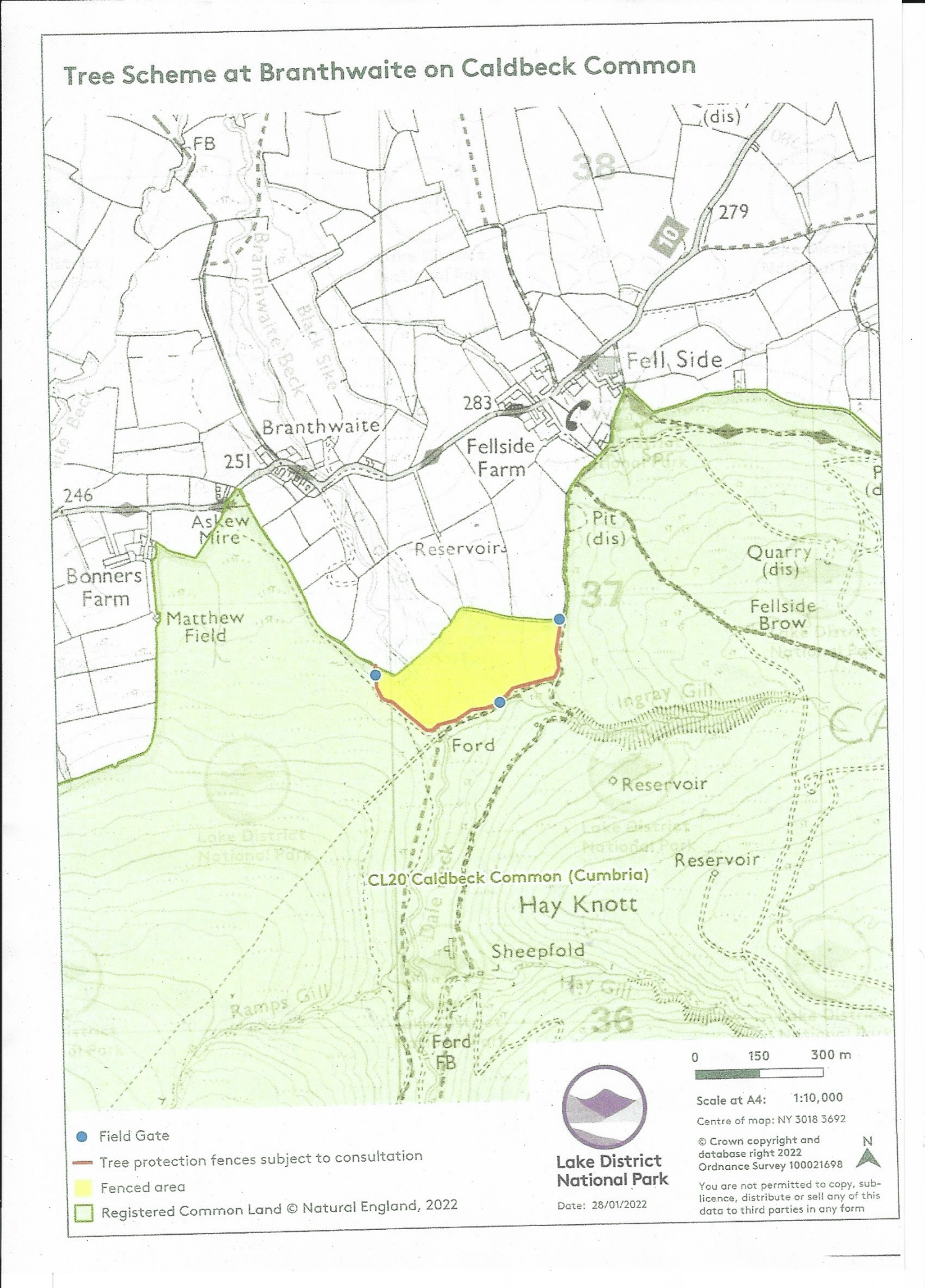 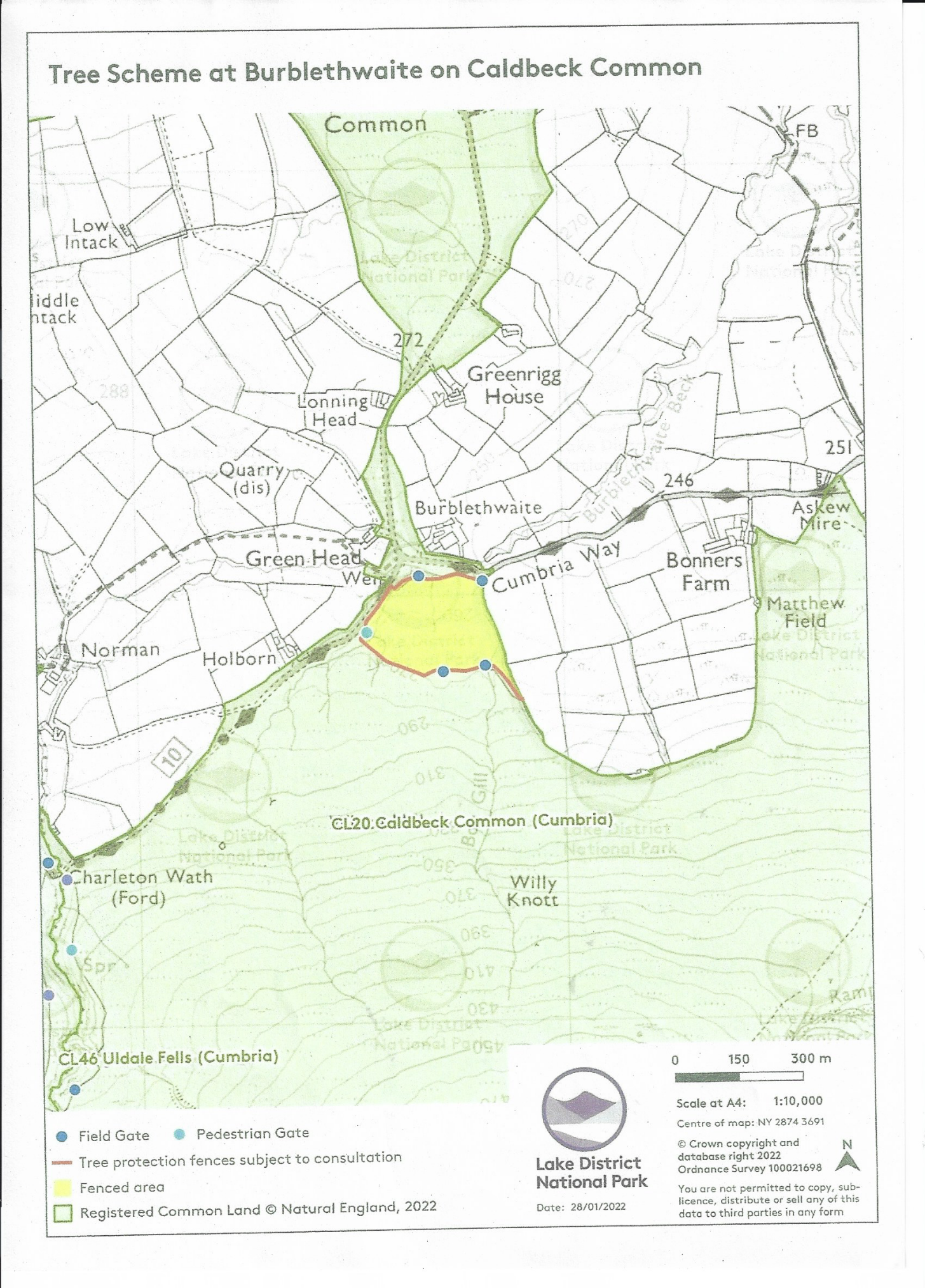 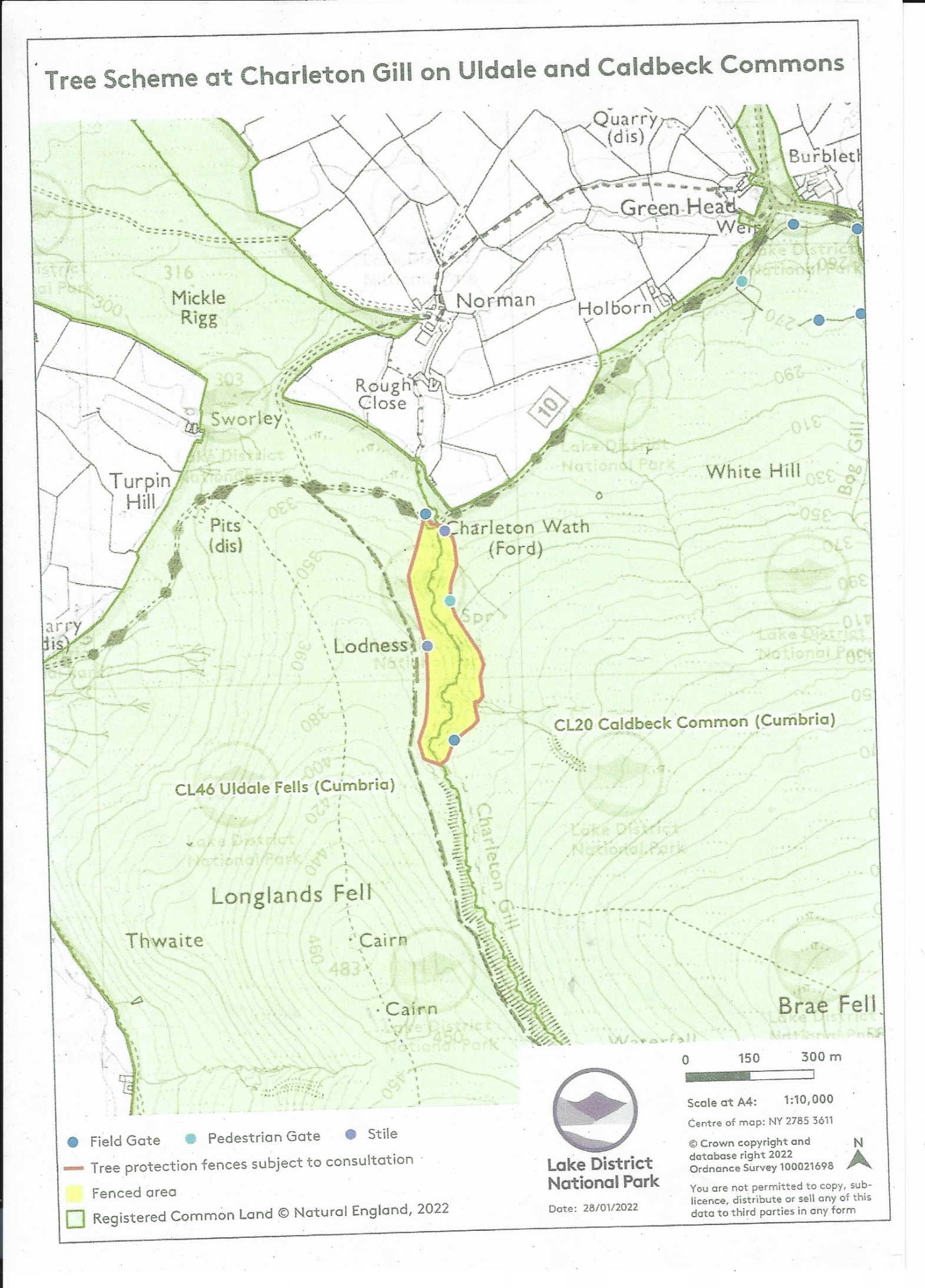 Application DecisionSite visit made on 21 November 2022by Barney Grimshaw  BA DPA MRTPI(Rtd)an Inspector appointed by the Secretary of State for Environment, Food and Rural AffairsDecision date: 31 January 2023Application Ref: COM/3296835Register Units: CL20 and CL46Registration Authority: Cumbria County CouncilThe application, dated 9 April 2022, is made under Section 38 of the Commons Act 2006 (“the 2006 Act”) for consent to carry out restricted works on common land.The application is made on behalf of Caldbeck Commoners Association.The works comprise the retention of temporary fencing around 3 plantations for a further period of 15 years and the substitution of a kissing gate for an existing stile at one point.